生物多样性和生态系统服务政府间科学与政策平台全体会议第八届会议2021年6月14日至24日，在线临时议程*项目8建设能力、强化知识基础和支持政策建设能力、强化知识基础和支持政策的工作：交付品和工作计划			秘书处的说明		导言生物多样性和生态系统服务政府间科学与政策平台（生物多样性平台）全体会议第七届会议在IPBES-7/1号决定中通过了生物多样性平台的2030年前滚动工作方案。工作方案的六个目标当中包括：目标2，建设能力；目标3，强化知识基础，分为目标3(a)，推进关于知识和数据的工作和目标3(b)，推进认可土著和地方知识体系并与之合作；目标4，支持政策，分为目标4(a)，推进关于政策手段、政策支持工具和方法的工作，4(b)，推进生物多样性及生态系统功能和服务情景设想和模型方面的工作和目标4(c)，推进关于多重价值的工作。全体会议在同一决定中延长了能力建设工作队（决定第三节）、知识和数据工作队以及土著和地方知识工作队（第四节）的任务期限，并设立了政策工具和方法工作队以及情景设想和模型工作队，用以实现其各自负责的工作方案目标（第五节）。会议还要求各工作队为工作方案第8段所列的每一个优先主题 制定具体的交付品，供全体会议第八届会议审议。IPBES-7/1号决定的附件二载有各工作队的一般职权范围，规定每个工作队除其他活动外，应定期提交进度报告，并与多学科专家小组和主席团协商，制定和更新工作计划，就2030年前滚动工作方案的相关主题和目标提出明确的里程碑和交付品，供全体会议定期进行审议。在线会议可用时间有限，为了在其中安排全体会议第八届会议的议程，请全体会议审批2021-2022年闭会期间临时工作计划，推迟审议生物多样性平台2030年前滚动工作方案的目标2、3和4的交付品，并把2022-2023年闭会期间工作计划推迟到第九届会议核准。针对每一节开头列出的交付品草案提出了专门为闭会期间制定的临时工作计划中的活动，这些交付品是用一般性的措辞提出，可以适用于整个工作方案的有效期间。临时工作计划反映了这一假设：全体会议第八届会议将核准对生物多样性、水、粮食和健康之间相互联系进行专题评估（以下称为“关系链评估”），并对生物多样性丧失的根本原因和实现2050年生物多样性愿景所需转型变革的决定性因素及各种备选方案进行专题评估（以下称为“转型变革评估”）。下文列出了2021-2022年闭会期间临时工作计划和2022-2023年期间工作计划草案。概述以下各节列出了拟于2021-2022年闭会期间在生物多样性平台2030年前滚动工作方案的目标2至4下开展的活动，供全体会议核准，并载有拟在2022-2023年闭会期间开展的活动草案，供全体会议参考。除了下文所列的活动外，每个工作队不但定期举行在线会议，而且计划在每个闭会期间举行一次面对面会议来协调工作。 这些活动将分别由负责的工作队开展，由各自的技术支持小组在多学科专家小组和主席团的指导下提供支持。全体会议第九届会议将收到以下文件：供审议：用于编制生物多样性和生态系统服务情景设想的自然未来框架，由情景设想和模型工作队编写（将在2021年的协商进程后定稿）；生物多样性平台2030年前滚动工作方案目标2至目标4的交付品；各工作队的2022-2023年闭会期间工作计划；供参考：2021-2022年闭会期间活动的实施报告；将由多学科专家小组和主席团审查和核准的数据管理政策和数据管理长期愿景的修订本。建设能力导言能力建设工作队根据全体会议IPBES-7/1号决定的要求，为生物多样性平台2030年前滚动工作方案目标2制定了一套交付品如下：目标2(a)：加强学习和参与：实施研究金方案；为参与科学与政策衔接以及网络研讨会和其他在线方法的开发和推广的生物多样性平台专家及其他人员专门举办的培训和熟悉活动；与国家联络人举行科学与政策对话会议，目的是建设能力并增加政府在实现和采纳生物多样性平台交付品和进程方面的参与；举办青年讲习班，目的是加强青年在生物多样性平台工作中的参与，并支持青年、其他个人和组织采纳评估结果；目标2(b)：便利获取专业知识和信息：支持采纳已核准的评估结果和其他交付品；推广实践社区；召集能力建设论坛，促进与各组织和机构之间的接触，并建立和进一步加强各组织和机构之间为执行生物多样性平台能力建设滚动计划进行的协作；目标2(c)：加强国家能力和区域能力：开展活动，鼓励在国家、次区域和区域各级建立生物多样性和生态系统服务科学与政策平台、网络和评估进程。IPBES/8/INF/9号文件说明了在2019-2021年闭会期间开展的活动，并举例说明可能就关系链评估和转型变革评估开展的活动。2021-2022年闭会期间临时工作计划（供核准）1.	目标2(a)：加强学习和参与为执行研究金方案所开展的活动将包括：关系链评估和转型变革评估：请各国政府和组织提名候选人，各主管的管理委员会分别为每项评估最多选拔12名研究员；为关系链评估和转型变革评估研究员组织一次“情况介绍日”；研究员参加关系链评估和转型变革评估报告的第一次撰稿人会议；价值、可持续利用和外来入侵物种评估：可持续利用评估研究员（2018年挑选的11名研究员）参加评估报告的第三次撰稿人会议；举办一次年度研究员培训讲习班；向生物多样性平台研究员和前研究员网络提供支持。为参与科学与政策衔接以及网络研讨会和其他在线方法的开发和推广的生物多样性平台专家及其他人员专门举办的培训和熟悉活动将包括：开发和推广网络研讨会、在线工具和视频，例如为参与科学与政策衔接的生物多样性平台新专家和其他人介绍平台评估报告编写指南；为生物多样性平台促成以及其他组织和机构举办的有关培训活动提供支持。与国家联络人举行以下科学与政策对话会议，发展能力并增强政府在实现和采纳生物多样性平台交付品和进程方面的参与：在企业与生物多样性评估范围界定报告的审查期间举行会议（计划采用在线会议形式）；在情景设想和模型工作队正在制定的自然未来框架的审查期间举行会议（计划采用在线会议形式）；在对外来入侵物种评估报告进行第二次外部审查期间举行会议（计划采用面对面会议形式）。将举办一次青年讲习班，加强青年在生物多样性平台工作中的参与，并支持青年、其他个人和组织采纳评估结果。2.	目标2(b)：便利获取专业知识和信息为支持采纳所核准的评估结果和其他交付品所开展的活动将包括： 发出捐款呼吁，以支持采纳生物多样性平台的评估结果和其他产品； 为其他组织举办的采纳生物多样性平台交付品的活动提供支持。 为推广实践社区所开展的活动将包括： 制定关于实践社区 如何与生物多样性平台互动的指南；  鼓励现有的实践社区为获取与生物多样性平台有关的专门知识和信息提供便利。 将召开能力建设论坛第五次会议，促进与各组织和机构之间的接触，并建立和进一步加强各组织和机构之间为执行生物多样性平台能力建设滚动计划进行的协作。3.	目标2(c)：加强国家能力和区域能力 工作队将鼓励在国家、次区域和区域各级建立生物多样性和生态系统服务科学与政策平台、网络和评估进程，特别是为此推动现有科学与政策平台的关键行为体和有兴趣建立新平台的关键行为体彼此分享关于如何支持生物多样性平台开展工作的知识和专长，并传播和宣传最佳做法的范例。作为这项工作的一部分，将组织一次在线对话讲习班。2022-2023年闭会期间工作计划草案（供参考） 1.	目标2(a)：加强学习和参与 为执行研究金方案所开展的活动将包括： 关系链评估和转型变革评估：研究员参加关系链评估和转型变革评估报告的第二次撰稿人会议； 外来入侵物种评估：研究员（2019年挑选的12名研究员）参加评估报告的第三次撰稿人会议； 参与情景设想和模型工作队的研究员（2019年挑选的5名研究员）参加一次关于情景设想和模型的工作会议或讲习班; 举办一次年度研究员培训讲习班； 向生物多样性平台研究员和前研究员网络提供支持。 为参与科学与政策衔接以及网络研讨会和其他在线方法的开发和推广的生物多样性平台专家及其他人员专门举办的培训和熟悉活动将包括： 进一步发展和推广网络研讨会、在线工具和视频； 进一步支持生物多样性平台促成以及其他组织和机构开展的有关培训活动。 将召开与国家联络人之间的区域和/或全球科学与政策对话会议，目的是建设能力并增加政府在实现和采纳生物多样性平台交付品和进程方面的参与。 工作队将举办一次青年讲习班来继续加强青年对生物多样性平台工作的参与，并支持青年、其他个人和组织采纳评估结果。 2.	目标2(b)：便利获取专业知识和信息 为支持采纳已核准的评估结果和其他交付品所开展的活动将包括： 呼吁捐款，支持采纳生物多样性平台的评估结果和其他产品； 支持其他组织举办的采纳生物多样性平台交付品的活动。 举办活动，推动和鼓励实践社区便利获取与生物多样性平台有关的专门知识和信息。 将召开能力建设论坛第六次会议，目的是协助与各组织和机构之间的互动，并发展和进一步加强各组织和机构之间的合作，执行生物多样性平台的滚动能力建设计划。3.	目标2(c)：加强国家能力和区域能力工作队将继续鼓励在国家、次区域和区域各级建立生物多样性和生态系统服务科学与政策平台、网络和评估进程，特别是为此协助现有科学与政策平台的关键行为体和有兴趣建立新平台的关键行为体彼此分享关于如何支持生物多样性平台开展工作的知识和专长，并传播和宣传最佳做法的范例。推进关于知识和数据的工作本节列出了目标3(a)下的活动，即推进关于知识和数据的工作。这些活动将由知识和数据工作队开展，分成两个分组：促进知识生成分组和数据管理分组，目的是落实目标3(a)的两个工作流。推进旨在促进知识生成的工作1.	导言根据全体会议在IPBES-7/1号决定中提出的要求，知识和数据工作队的促进知识生成分组针对生物多样性平台2030年前滚动工作方案目标3(a)（推进关于知识和数据的工作）关于促进知识生成的内容制定了一套交付品如下：审查和进一步发展推动创造新知识、动态准则和模板的进程，用以支持评估报告撰稿人根据从当前评估中吸取的经验教训来查明知识差距；支持评估报告撰稿人查明知识差距，包括利用上述准则和模板来编制一份知识差距清单，将其作为评估结果的一部分；促使有关外部组织和倡议认可所查明的知识差距；监测促进知识生成的努力所起的作用，从而切实弥补查明的差距。IPBES/8/INF/11号文件提供信息，说明了在2019-2021年闭会期间开展的活动，并举例说明可能就关系链评估和转型变革评估开展的活动。2.	2021-2022年闭会期间临时工作计划（供核准）工作队将审查和进一步发展推动创造新知识、动态准则和模板的进程，用以支持评估报告撰稿人根据从当前评估中吸取的经验教训来查明知识差距。支持评估报告撰稿人查明知识差距，包括利用上述准则和模板来编制一份知识差距清单，将其作为评估结果的一部分。为此开展的活动将包括：关于价值、可持续利用和外来入侵物种评估的在线会议或面对面会议；第一次关系链评估和转型变革评估撰稿人会议的在线或面对面会议。为推动相关外部组织和倡议认可已查明的知识差距所开展的活动将包括：就创造新知识与方案规划者和资助者进行区域在线对话或面对面对话，主要侧重于生物多样性平台在《全球生物多样性和生态系统服务评估》中指明的差距，如果已经指明差距，则把重点集中在区域评估上。这些对话还将提供机会，以分开介绍生物多样性平台的生物多样性与疫情研讨会的报告（IPBES/8/INF/5）所指明的各种差距，同时加上适当的免责声明；与方案规划者和资助者交换信息，了解根据已完成的评估所查明的差距而发起的项目。为监测促进知识生成的努力所起作用，从而切实填补查明的差距，开展的活动将包括：根据生物多样性平台的评估所查明的差距，执行对促进新知识生成的情况进行监测的计划；必要时根据吸取的经验教训更新监测计划。3.	2022-2023年闭会期间工作计划草案（供参考）工作队将审查和进一步发展推动创造新知识、动态准则和模板的进程，用以支持评估报告撰稿人根据从当前评估中吸取的经验教训来查明知识差距。为支持评估报告撰稿人查明知识差距，包括利用上述准则和模板来编制一份知识差距清单，将其作为评估结果的一部分，开展的活动将包括：关于外来入侵物种评估的在线或面对面会议；第二次关系链评估和转型变革评估报告撰稿人会议的在线会议或面对面会议。促使有关外部组织和倡议认可所查明的知识差距的活动将包括：就创造新知识与方案规划者和资助者进行区域在线对话或面对面对话，主要侧重于在价值和可持续利用评估中指明的差距；与方案规划者和资助者交换信息，了解根据已完成的评估所查明的差距发起的项目。为监测促进知识生成的努力所起作用，从而切实弥补查明的差距，开展的活动将包括：根据生物多样性平台的评估所查明的差距，执行对推动创造新知识的情况进行监测的计划；必要时根据吸取的经验教训更新监测计划。推进数据管理工作1.	导言根据全体会议IPBES-7/1号决定提出的要求，知识和数据工作队的数据管理分组针对生物多样性平台2030年前滚动工作方案目标3(a)（推进关于知识和数据的工作）中关于数据管理的内容制定了一套交付品如下：数据管理政策和数据管理的长期愿景；就数据管理政策以及生物多样性平台产品的生成、管理、处理和交付方面的内容向评估报告撰稿人提供支持；探索和建立与外部举措和服务提供者的数据合作，包括地理空间和地球观测、信息图表和制图可视化以及网络系统和服务方面的合作。IPBES/8/INF/11号文件提供信息，说明了在2019-2021年闭会期间开展的活动，并举例说明了可能就关系链评估和转型变革评估开展的活动。2.	2021-2022年闭会期间临时工作计划（供核准）数据管理政策和数据管理长期愿景方面的活动将包括：审查和进一步发展生物多样性平台的数据管理政策，支持和监测在生物多样性平台的所有目标中落实该政策的情况，并制定数据管理的长期愿景。为在与数据管理政策以及生物多样性平台产品的生成、管理、处理和交付所涉方面向价值、可持续利用、外来入侵物种、关系链评估和转型变革评估提供支持，开展的活动将包括：继续支持数据管理政策的执行工作，包括支持数据管理报告编写工作；继续支持空间数据的处理，包括处理依靠遥感技术的基本变量和指标；继续支持先进数据技术，从而支持评估进程。工作队将探索和建立与外部倡议和服务提供者的数据合作，包括地理空间和地球观测、信息图表和制图可视化以及网络系统和服务方面的合作。3.	2022-2023年闭会期间工作计划草案（供参考）与数据管理政策和数据管理长期愿景相关的活动将包括：修订生物多样性平台的数据管理政策，支持和监测该政策的执行情况，并进一步制定数据管理的长期愿景。为在与数据管理政策以及生物多样性平台产品的生成、管理、处理和交付所涉方面向外来入侵物种、关系链评估和转型变革评估提供支持，开展的活动将包括：继续支持数据管理政策的执行工作，包括支持数据管理报告编写工作；继续支持空间数据的处理，包括处理依靠遥感技术的基本变量和指标；继续支持先进数据技术，从而支持评估进程。工作队将继续探索和建立与外部倡议和服务提供者的数据合作，包括地理空间和地球观测、信息图表和制图可视化以及网络系统和服务方面的合作。推进认可土著和地方知识体系并与之合作导言根据全体会议在IPBES-7/1号决定中提出的要求，土著和地方知识工作队为生物多样性平台2030年前滚动工作方案的目标3(b)（推进认可土著和地方知识体系并与之合作）制定了一套交付品草案如下：在生物多样性平台实施认可土著和地方知识并与之合作的办法；进一步制定在生物多样性平台实施认可土著和地方知识并与之合作的办法的方法指南。IPBES/8/INF/10号文件提供信息，说明了在2019-2021年闭会期间开展的活动，并举例说明了可能就关系链评估和转型变革评估开展的活动。2021-2022年闭会期间临时工作计划（供核准）为在生物多样性平台实施认可土著和地方知识并与之合作的办法，开展的活动将包括：设立评估专家组：通过相关网络吁请提名参加关系链评估和转型评估的专家和研究员，鼓励土著和地方知识专家以及关于土著和地方知识的专家提出申请。视需要协助多学科专家小组开展工作，为这些评估专家组弥补专门知识差距；支持土著和地方知识联络小组进行评估：为关系链评估和转型变革评估建立土著和地方知识联络小组；为土著和地方知识联络小组提供与价值、可持续利用、外来入侵物种、关系链评估和转型变革评估有关的支持；协助当前的评估工作利用多种类型的关于土著和地方知识的证据；吁请为关系链评估和转型变革评估提供关于土著和地方知识的资料，从而进一步加强生物多样性平台的土著和地方知识库和专家名册；举办与土著和地方知识专家以及土著人民和地方社区成员对话的讲习班：为企业与生物多样性评估界定范围的在线对话讲习班；为关系链评估和转型变革评估制定主要的土著和地方知识问题的面对面对话讲习班；对外来入侵物种评估报告各章的第二稿和决策者摘要第一稿进行审查的面对面对话讲习班；评估报告的同行审查：工作队对企业与生物多样性评估的界定范围文件草案进行同行审查，并通过相关网络发出审查邀请；工作队对外来入侵物种评估报告各章的第二稿和决策者摘要第一稿进行同行审查，并通过相关网络发出审查邀请；参与机制：通过相关会议的会外活动与土著人民和地方社区互动；根据评估结果监测包括决策者、土著人民和地方社区在内的国家和地方进程；进一步发展生物多样性平台网站的土著和地方知识部分，改进信息的易用性和显示方式；为战略伙伴和协作性支持者（例如国际生物多样性和生态系统服务问题土著论坛）进一步制定交流和参与战略；监测关于土著和地方知识的专家以及土著和地方知识专家参与生物多样性平台进程的情况；与数据工作组一道审查向公众开放生物多样性平台土著和地方知识资料库的各种备选方案。在土著和地方知识相关方面支持其他工作队的工作，包括组织一次从土著和地方知识的视角讨论自然未来框架的协商研讨会。工作队将根据关系链评估和转型变革评估的要求，进一步制定在生物多样性平台实施认可土著和地方知识并与之合作的办法的方法指南。2022-2023年闭会期间工作计划草案（供参考）为在生物多样性平台实施认可土著和地方知识并与之合作的办法，开展的活动将包括：向土著和地方知识联络小组提供有关评估工作的支持：为土著和地方知识联络小组提供与外来入侵物种、关系链评估和转型变革评估有关的支持；协助当前的评估工作利用多种类型的关于土著和地方知识的证据；举办与土著和地方知识专家以及土著人民和地方社区成员对话的讲习班：审查关系链评估和转型变革评估报告各章第一稿的面对面对话讲习班；评估报告的同行审查：工作队对关系链评估和转型变革评估报告各章的第一稿进行同行审查，并通过相关网络发出审查邀请；参与机制：从可持续利用和价值评估报告中整理与土著人民和地方社区有关的材料，加以传播；通过相关会议的会外活动与土著人民和地方社区互动；围绕评估结果，监测包括决策者、土著人民和地方社区在内的国家和地方进程；监测关于土著和地方知识的专家以及土著和地方知识专家参与生物多样性平台进程的情况；在土著和地方知识相关方面支持其他工作队的工作。工作队将根据要求进一步制定在生物多样性平台实施认可土著和地方知识并与之合作的办法的方法指南。推进关于政策手段、政策支持工具和方法的工作导言根据全体会议在IPBES-7/1号决定中提出的要求，政策工具和方法工作队为生物多样性平台2030年前滚动工作方案的目标4(a)（推进关于政策手段、政策支持工具和方法的工作）制定了一套交付品草案如下：提倡和支持在决策中使用生物多样性平台的评估结果；加强生物多样性平台评估结果的政策相关性；为生物多样性平台评估报告中有关政策的各章的撰稿人提供支持；维护政策支持门户网站，将其作为生物多样性平台产品的一个数据库。IPBES/8/INF/13号文件提供信息，说明了在2019-2021年闭会期间开展的活动，并举例说明了可能就关系链评估和转型变革评估开展的活动。2021-2022年闭会期间临时工作计划（供核准）为提倡和支持在决策中使用生物多样性平台的评估结果，开展的活动将包括：举行最多四次和科学与政策衔接所涉行为体的对话讲习班，提倡在决策中利用已完成的生物多样性平台专题、区域和全球评估的结果，包括与现有平台和网络互动。对话讲习班将采用在线或面对面方式，尽可能作为现有区域或次区域会议的一部分或与之衔接举行；为能力建设活动提供与政策支持有关的投入，包括与国家、次区域或区域科学与政策平台或网络或国家生态系统评估有关的投入；支持加强生物多样性平台的影响跟踪数据库（TRACK，网址：https://ipbes.net/impact-tracking-view），包括考虑编写案例研究报告，说明如何在决策中采用已完成的生物多样性平台所作评估的结果；在全球、区域和次区域各级探索由政府间进程更多利用生物多样性平台产品的机会和潜在方式；分析对关于在国家以下或国家一级决策中使用生物多样性平台评估结果的调查做出的答复，根据分析结果确定为加强在决策中使用生物多样性平台评估结果而可能开展的活动的备选方案（见IPBES/8/INF/13）。为提高生物多样性平台评估的政策相关性，开展的活动将包括：制定一项战略，进一步增加从业人员在评估过程中的参与；工作队成员对企业与生物多样性评估范围界定报告草案进行同行审查；工作队成员对外来入侵物种评估报告各章的第二稿和决策者摘要的第一稿进行同行审查。为生物多样性平台评估报告中有关政策的各章的撰稿人提供支持的活动将包括：根据政策手段评估方法指南为关系链评估和转型变革评估报告的撰稿人召集网络研讨会，并通过生物多样性平台的评估来协助利用政策支持工具和方法；通过知识和数据工作队牵头的进程，为查明生物多样性平台评估中与政策有关的知识差距提供支持。工作队将维护政策支持门户网站，以之作为生物多样性平台产品的一个数据库。2022-2023年闭会期间工作计划草案（供参考）为提倡和支持在决策中利用生物多样性平台的评估结果，开展的活动将包括：举行更多和科学与政策衔接所涉行为体的对话讲习班，提倡在决策中利用已完成的生物多样性平台专题、区域和全球评估的结果，包括与现有平台和网络互动。对话讲习班将采用在线或面对面方式，尽可能作为现有区域或次区域会议的一部分或与之衔接举行；为能力建设活动提供与政策支持有关的投入，包括与国家、次区域或区域科学与政策平台或网络或国家生态系统评估有关的投入；进一步支持加强生物多样性平台的影响跟踪数据库（TRACK）；分析对关于在国家以下或国家一级决策中使用生物多样性平台评估结果的调查做出的答复，根据分析结果开展特定的活动，以加强在决策中对生物多样性平台评估结果的利用。为提高生物多样性平台评估的政策相关性，开展的活动将包括由工作队成员对关系链评估和转型变革评估报告各章的第一稿进行同行审查。为生物多样性平台评估报告中有关政策的各章的撰稿人提供支持的活动将包括：根据政策手段评估方法指南为关系链评估和转型变革评估报告的撰稿人召集网络研讨会，并通过生物多样性平台的评估来协助利用政策支持工具和方法；通过知识和数据工作队牵头的进程，为查明生物多样性平台评估中与政策有关的知识差距提供支持。工作队将维护政策支持门户网站，以之作为生物多样性平台产品的一个数据库。推进生物多样性及生态系统功能和服务情景设想和模型方面的工作导言根据全体会议在IPBES-7/1号决定中提出的要求，情景设想和模型工作队为生物多样性平台2030年前滚动工作方案的目标4(b)（推进生物多样性及生态系统功能和服务情景设想和模型方面的工作）制定了一套交付品草案如下：为生物多样性平台的评估提供情景设想和模型支持；推动为今后的生物多样性平台评估进一步制定情景设想和模型。IPBES/8/INF/14号文件提供信息，说明了在2019-2021年闭会期间开展的活动，并举例说明了可能就关系链评估和转型变革评估开展的活动。2021-2022年闭会期间临时工作计划（供核准）为生物多样性平台的评估提供情景设想和模型支持的活动将包括：通过相关网络吁请提名参加关系链评估和转型评估的撰稿人和研究员，鼓励情景设想和模型专家提出申请。视需要协助多学科专家小组开展工作，为这些评估专家组弥补专门知识差距；为关系链评估和转型变革评估报告的撰稿人举办网络研讨会，支持根据《关于情景设想和模型的方法评估》为这些评估报告编写有关情景设想的各章；工作队对企业与生物多样性评估的范围界定文件草案进行同行审查，并通过相关网络发出审查邀请；工作队对外来入侵物种评估报告各章的第二稿和决策者摘要第一稿进行同行审查，并通过相关网络发出审查邀请；在有同行审查的期刊上发表文章，激励人们制定为生物多样性平台的评估量身打造的情景设想和模型，并在适当情况下测试自然未来框架草案和叙述性情景设想制定方法的应用情况；支持所有进行中的生物多样性平台评估运用现有的情景设想，包括以前的全球规模评估以及经过政府间气候变化专门委员会评估的共享社会经济路径（SSP）框架所制定的情景设想。在推动为今后的生物多样性平台评估进一步制定情景设想和模型方面，开展的活动将包括：进一步发展自然未来框架，用以推动制定下一代生物多样性及生态系统功能和服务情景设想，供全体会议第九届会议审议，并进一步制定相关的方法指南，提交全体会议的同届会议供其参考；与各国政府就自然未来框架草案和方法指南进行协商（进行书面审查以及与国家联络人举行在线科学与政策对话讲习班）；组织一次与土著和地方知识方面的专家以及土著人民和地方社区的代表之间的在线对话讲习班，收集关于自然未来框架和方法指南的反馈意见；建模小组当前正为个案研究活动提供支持，测试自然未来框架草案的应用情况，从而对2021年1月举行的建模讲习班第一部分采取后续行动，并为计划于2022年举行的第二部分作准备；进一步完善关于自然之未来的叙述性实例（称为“叙述”），为更广泛的科学界提供实例，说明可以如何运用自然未来框架来想象大自然的新理想未来。2022-2023年闭会期间工作计划草案（供参考）为生物多样性平台评估提供情景设想和模型支持的活动将包括：为关系链评估和转型变革评估报告的撰稿人举办网络研讨会，支持根据《关于情景设想和模型的方法评估》为这些评估报告编写有关情景设想的各章；工作队对关系链评估和转型变革评估报告各章的第一稿进行同行审查，并通过相关网络发出审查邀请；在有同行审查的期刊上发表文章，促进制定为生物多样性平台的评估量身打造的情景设想和模型，并在适当情况下进一步说明对自然未来框架草案和叙述性情景设想制定方法的应用；支持外来入侵物种、关系链评估和转型变革评估运用现有的情景设想，包括以前的全球规模评估以及经过政府间气候变化专门委员会评估的共享社会经济路径（SSP）框架所制定的情景设想。在推动为今后的生物多样性平台评估进一步制定情景设想和模型方面，开展的活动将包括：进一步为发展自然未来框架提供的方法指南；组织建模界研讨会的第二部分（面对面研讨会），收集有关自然未来框架使用方法指南的反馈意见，并协助编写个案研究报告，供关系链评估和转型变革评估使用；就自然未来框架开展外联活动，促使各种利益攸关方运用该框架和叙述性情景设想制定方法，例如在有同行审查的期刊上发表文章（如关于自然未来建模以及关于自然未来的示例），这将为更广泛的科学界提供实例，说明可以如何运用自然未来框架来想象大自然的新理想未来。联合国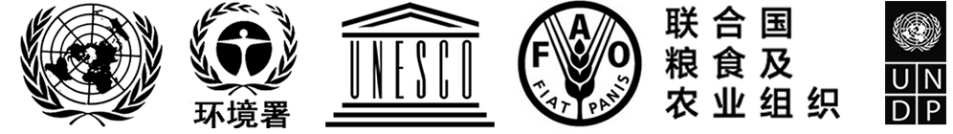 BESIPBES/8/7IPBES/8/7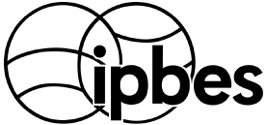 生物多样性和生态系统服务政府间科学与政策平台Distr.: General 
23 March 2021ChineseOriginal: EnglishDistr.: General 
23 March 2021ChineseOriginal: English